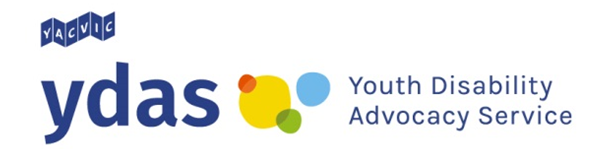 Choosing a support workerThe National Disability Insurance Scheme (NDIS) gives you more control over your disability supports. You may be able to choose your own support workers.Here are some questions you can ask when you meet a potential support worker. You can use this sheet to write down their answers or take notes.It is a good idea to have someone you trust with you at the meeting.Name:Phone:Email:Tell me a bit about yourself. What do you like doing?Have you worked with people with disability before?You can ask if they have worked with other people who have the same disability as you.Why do you want to work as a support worker?What times and days are you available to work?How can I let you know when I need you to work?Do you have references and a Police Check?NotesYDAS acknowledges the support of the Victorian Government.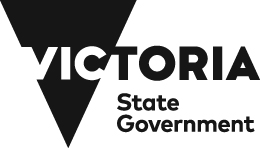 